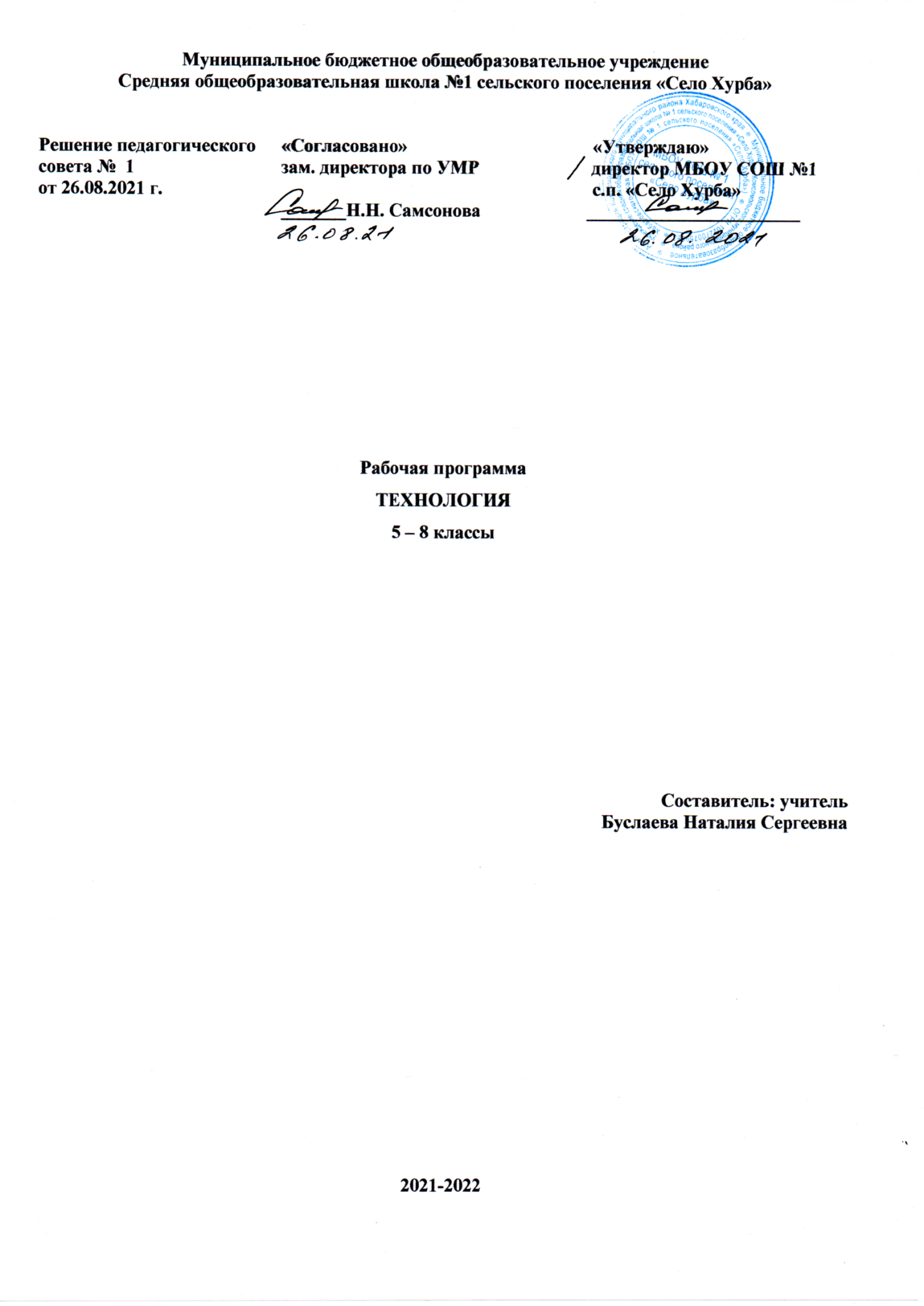 Пояснительная записка 5-8 класс 2021-2022 учебный годОбщая характеристика программыРабочая программа по технологии (технологии ведения дома) составлена на основе Федерального государственного образовательного стандарта основного общего образования, примерной программы основного общего образования по технологии (технологии ведения дома), федерального перечня учебников, рекомендованных или допущенных к использованию в образовательном процессе в образовательных учреждениях, базисного учебного плана, авторского тематического планирования учебного материала и требований к результатам образования, представленных в Федеральном государственном образовательном стандарте основного общего образования, с учетом преемственности с примерными программами для начального общего образования.Цели обучения:• формирование представлений о составляющих техносферы, о современном производстве и о распространенных в нем технологиях;• освоение технологического подхода как универсального алгоритма преобразующей и созидательной деятельности;• овладение общетрудовыми и специальными умениями, необходимыми для поиска и использования технологической информации, проектирования и создания продуктов труда, ведения домашнего хозяйства, самостоятельного и осознанного определения своих жизненных и профессиональных планов, безопасными приемами труда;• развитие познавательных интересов, технического мышления, пространственного воображения, интеллектуальных, творческих, коммуникативных и организаторских способностей;• воспитание трудолюбия, бережливости, аккуратности, целеустремленности, предприимчивости, ответственности за результаты своей деятельности, уважительного отношения к людям различных профессий и результатам их труда;• получение опыта применения политехнических и технологических знаний и умений в самостоятельной практической деятельности.Задачи обучения:• освоение технологических знаний, основ культуры созидательного труда, представлений о технологической культуре на основе включения учащихся в разнообразные виды трудовой деятельности по созданию личностно или общественно значимых изделий;• освоение компетенций (учебно-познавательной, коммуникативной, рефлексивной, личностного саморазвития, информационно-технологической, ценностно-смысловой, проектно-исследовательской).Требования к уровню подготовки учащихсяИзучение   технологии   в   основной   школе   обеспечивает   достижение   личностных,  метапредметных и предметных результатов. Личностные результаты:        •  проявление  познавательных  интересов  и  активности  в  данной  области  предметной  технологической деятельности;       •  выражение   желания   учиться   и   трудиться   в   промышленном   производстве   для  удовлетворения текущих и перспективных потребностей;       •  развитие трудолюбия и ответственности за качество своей деятельности;       •  овладение установками, нормами и правилами научной организации умственного и  физического труда;       •  самооценка умственных и физических способностей для труда в различных сферах с  позиций будущей социализации и стратификации;       •  становление   самоопределения   в   выбранной   сфере   будущей   профессиональной  деятельности;       •  планирование образовательной и профессиональной карьеры;       •  осознание  необходимости  общественно  полезного  труда  как  условия  безопасной  и  эффективной социализации;       •  бережное отношение к природным и хозяйственным ресурсам;       •  готовность к рациональному ведению домашнего хозяйства;       •  проявление     технико-технологического     и    экономического     мышления      при  организации своей деятельности;       •  самооценка готовности к предпринимательской деятельности в сфере технического  труда. Метапредметные результаты:       •  алгоритмизированное        планирование        процесса     познавательно-трудовой  деятельности;       •  определение адекватных имеющимся организационным и материально-техническим  условиям  способов  решения  учебной  или  трудовой  задачи  на  основе  заданных  алгоритмов;       •  комбинирование известных алгоритмов технического и технологического творчества  в ситуациях, не предполагающих стандартного применения одного из них;        •  проявление  инновационного  подхода  к  решению  учебных  и  практических  задач  в  процессе моделирования изделия или технологического процесса;       •  поиск новых решений возникшей технической или организационной проблемы;       •  самостоятельная    организация   и  выполнение    различных   творческих    работ  по  созданию технических изделий;        •  виртуальное  и  натурное  моделирование  технических  объектов  и  технологических  процессов;       •  приведение     примеров,   подбор    аргументов,    формулирование      выводов    по  обоснованию технико-технологического и организационного решения; отражение в  устной или письменной форме результатов своей деятельности;      •   выявление    потребностей,     проектирование     и   создание    объектов,    имеющих  потребительную стоимость;       •   выбор   для   решения     познавательных     и  коммуникативных       задач   различных  источников   информации,   включая   энциклопедии,   словари,   интернет-ресурсы   и  другие базы данных;       •   использование    дополнительной     информации     при   проектировании     и  создании   объектов,   имеющих    личностную     или   общественно    значимую     потребительную  стоимость;       •   согласование  и  координация  совместной  познавательно-трудовой  деятельности  с  другими ее участниками;       •   объективное   оценивание   вклада   своей   познавательно-трудовой   деятельности   в   решение общих задач коллектива;       •   оценивание     своей   познавательно-трудовой       деятельности     с   точки    зрения  нравственных,  правовых  норм,  эстетических ценностей  по  принятым  в  обществе  и   коллективе требованиям и принципам;       •   диагностика    результатов   познавательно-трудовой      деятельности     по  принятым  критериям и показателям;       •   обоснование  путей  и  средств  устранения  ошибок  или  разрешения  противоречий  в  выполняемых технологических процессах;       •   соблюдение  норм  и  правил  культуры  труда  в  соответствии  с  технологической  культурой производства;       •   соблюдение приемов познавательно-трудовой деятельности и созидательного труда. Предметные результаты: в познавательной сфере:       •   рациональное     использование     учебной     и   дополнительной      технической     и  технологической информации для проектирования и создания объектов труда;       •   оценка технологических свойств сырья, материалов и областей их применения;       •   ориентация в имеющихся и возможных средствах и технологиях создания объектов  труда;       •   владение   алгоритмами     и   методами     решения    организационных      и   технико- технологических задач;       •   классификация видов и назначения методов получения и преобразования материалов,  энергии,   информации,   объектов   живой   природы   и   социальной   среды,   а   также  соответствующих технологий промышленного производства;       •   распознавание    видов,  назначения    материалов,    инструментов    и   оборудования, применяемого в технологических процессах;       •   владение  кодами  и  методами  чтения  и  способами  графического  представления  технической, технологической и инструктивной информации;       •   применение общенаучных знаний по предметам естественно-математического цикла  в  процессе    подготовки     и  осуществления      технологических     процессов    для обоснования и аргументации рациональности деятельности;       •   владение    способами     научной    организации     труда,   формами     деятельности,  соответствующими культуре труда и технологической культуре производства;       •   применение   элементов   прикладной   экономики   при   обосновании   технологий   и  проектов. в трудовой сфере:       •   планирование технологического процесса в процессе труда;       •   подбор материалов с учетом характера объекта труда  технологии;      •  проведение необходимых опытов и исследований при подборе сырья, материалов и  проектировании объекта труда;       •  подбор    инструментов     и   оборудования    с   учетом   требований     технологии    и  материально-энергетических ресурсов;       •  проектирование  последовательности  операций  и  составление  операционной  карты  работ;       •  выполнение     технологических     операций    с  соблюдением     установленных     норм,  стандартов и ограничений;       •   соблюдение  норм  и  правил  безопасности  труда,  пожарной  безопасности,  правил санитарии и гигиены;       •   соблюдение трудовой и технологической дисциплины;       •   обоснование    критериев    и  показателей    качества   промежуточных      и  конечных  результатов труда;       •  выбор   и   использование   кодов,   средств   и   видов   представления   технической   и  технологической информации и знаковых систем в соответствии с коммуникативной задачей сферой и ситуацией общения;       •  подбор  и  применение  инструментов,  приборов  и  оборудования  в  технологических   процессах с учетом областей их применения;       •  контроль   промежуточных   и   конечных   результатов   тру да   по   установленным  критериям     и  показателям    с   использованием     контрольных     и  измерительных  инструментов;        •  выявление   допущенных   ошибок   в   процессе   труда   и   обоснование   способов   их  исправления;       •  документирование результатов труда и проектной деятельности;       •  расчет себестоимости продукта труда;       •  примерная   экономическая   оценка   возможной   прибыли   с   учетом   сложившейся  ситуации на рынке товаров и услуг. в мотивационной сфере:       •   оценивание  своей  способности  и  готовности  к  труду  в  конкретной  предметной  деятельности;       •   оценивание своей способности и готовности к предпринимательской деятельности;       •  выбор  профиля  технологической  подготовки  в  старших  классах  полной  средней  школы или профессии в учреждениях начального профессионального или среднего  специального обучения;       •  выраженная  готовность  к  труду  в  сфере  материального  производства  или  сфере услуг;       •   согласование  своих  потребностей  и  требований  с  потребностями  и  требованиями  других участников познавательно-трудовой деятельности;       •   осознание ответственности за качество результатов труда;       •  наличие  экологической  культуры  при  обосновании  объекта  труда  и  выполнении   работ;       •   стремление   к   экономии   и   бережливости   в   расходовании   времени,   материалов,  денежных средств и труда. в эстетической сфере:       •  дизайнерское проектирование изделия или рациональная эстетическая организация  работ;       •  моделирование художественного оформления объекта труда и оптимальное  планирование работ;       •  разработка варианта рекламы выполненного объекта или результатов труда;•   эстетическое и рациональное оснащение рабочего места с учетом требований  эргономики и научной организации труда;       •   рациональный выбор рабочего костюма и опрятное содержание рабочей одежды. в коммуникативной сфере:       •   формирование     рабочей   группы   для   выполнения    проекта   с  учетом   общности  интересов и возможностей будущих членов трудового коллектива;       •   выбор  знаковых  систем  и  средств  для  кодирования  и  оформления  информации  в  процессе коммуникации;       •   оформление     коммуникационной      и   технологической     документации     с  учетом  требований действующих нормативов и стандартов;       •   публичная презентация и защита проекта изделия, продукта труда или услуги;       •   разработка вариантов рекламных образов, слоганов и лейблов;       •   потребительская оценка зрительного ряда действующей рекламы в физиолого-психологической сфере:       •   развитие   моторики    и   координации    движений     рук   при   работе   с  ручными  инструментами и выполнении операций с помощью машин и механизмов;       •   достижение    необходимой      точности    движений     при   выполнении     различных   технологических операций;       •   соблюдение требуемой величины усилия, прикладываемого к инструменту, с учетом технологических требований;       •   сочетание образного и логического мышления в процессе проектной деятельности. Основное содержание учебныхпредметов на ступени основного общегообразованияКулинарияСанитария и гигиена. Физиология питания.Блюда из яиц, бутерброды, горячие напитки. Блюда из овощей.Блюда из молока и кисломолочных продуктов. Блюда из рыбы и морепродуктов. Блюда из птицы. Блюда из мяса.Блюда из круп, бобовых и макаронных изделий. Заправочные супы. Изделия из теста. Сервировка стола. Этикет. Приготовление обеда в походных условиях. Создание изделий из текстильных и поделочных материаловСвойства текстильных материалов. Элементы машиноведения. Конструирование швейных изделий. Моделирование швейных изделий. Технология изготовления швейных изделий. Выполнение образцов ручных стежков, строчек и швов. Художественные ремёслаДекоративно-прикладное искусство.Основы композиции и законы восприятия цвета при создании предметов декоративно-прикладного искусства. Лоскутное шитьё. Роспись ткани. Вязание крючком. Вязание на спицах.Технологии исследовательской, опытнической и проектной деятель-ностиИсследовательская и созидательная деятельность.Современное производство и профессиональное самоопределениеСферы производства, профессиональное образование и профессиональ-ная карьера.Используемый учебно-методический комплектДанная рабочая программа ориентирована на использование учебников Н.В. Синицы, В.Д. Симоненко «Технология. Технологии ведения дома: 5-8 класс общеобразовательных учреждений» (М.: Вентана-Граф), входящего в образовательную систему «Алгоритм успеха».